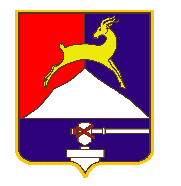 СОБРАНИЕ  ДЕПУТАТОВУСТЬ-КАТАВСКОГО ГОРОДСКОГО ОКРУГАЧЕЛЯБИНСКОЙ ОБЛАСТИ Девятнадцатое    заседаниеРЕШЕНИЕ От 25.12.2019   №  155                                                         г. Усть-Катав   О внесении изменений в решение Собрания депутатов Усть-Катавского городского округа  от 23.12.2013 № 181 «О муниципальном дорожном фонде Усть-Катавского городского округа»Руководствуясь Бюджетным кодексом Российской Федерации, Федеральным законом от 06.10.2003 № 131-ФЗ «Об общих принципах организации местного самоуправления в Российской Федерации», Уставом Усть-Катавского городского округа, Положением о бюджетном процессе в Усть-Катавском городском округе, утвержденным решением Собрания депутатов Усть-Катавского городского округа от 01.12.2008 № 209, Собрание депутатовРЕШАЕТ:1.	В Порядок формирования и использования бюджетных ассигнований муниципального дорожного фонда Усть-Катавского городского округа, утверждённый решением Собрания депутатов от 23.12.2013   №181 «О муниципальном дорожном фонде Усть-Катавского городского округа», внести следующие изменения:1.1.	Пункты 1 и 2 изложить в новой редакции:«1. Порядок формирования и использования бюджетных ассигнований муниципального дорожного фонда Усть-Катавского городского округа (далее - Порядок) регламентирует создание дорожного фонда Усть-Катавского городского округа (далее - городского округа), устанавливает порядок формирования и использования бюджетных ассигнований муниципального дорожного фонда Усть- Катавского городского округа.2.	Муниципальный дорожный фонд Усть-Катавского городского округа (далее - Дорожный фонд) - часть средств бюджета Усть-Катавского городского округа, подлежащая использованию в целях финансового обеспечения дорожной деятельности в отношении автомобильных дорог общего пользования местного значения, а также капитального ремонта и ремонта дворовых территорий многоквартирных домов, проездов к дворовым территориям многоквартирных домов в границах Усть-Катавского городского округа.»; 1.2.	В пункте 3 и далее по тексту слово «Фонда» заменить на слова «Дорожного фонда»;1.3.	В пункте 4:1)	в подпункте 1 фразу «, в соответствии с установленным законом Челябинской области о бюджете на очередной финансовый год и плановый период дифференцированным нормативом (в процентах от налоговых доходов консолидированного бюджета Челябинской области по данному налогу)» исключить;подпункты 3, 9 исключить;в подпункте 7 фразу «, а также на капитальный ремонт и ремонт дворовых территорий многоквартирных домов, проездов к дворовым территориям многоквартирных домов» исключить;Пункт 5 изложить в новой редакции:«5. Средства дорожного фонда имеют целевое назначение и не подлежат изъятию или расходованию на нужды, не связанные с обеспечением дорожной деятельности.»;Подпункт 5 пункта 9 изложить в новой редакции:«5) осуществление иных полномочий в сфере дорожной деятельности в соответствии с действующим законодательством.»;Пункты 10 и 11 изложить в новой редакции:«10. Главным распорядителем бюджетных средств дорожного фонда является функциональный орган администрации Усть-Катавского городского округа «Управление инфраструктуры и строительства». Отчет об использовании бюджетных ассигнований Дорожного фонда формируется в составе бюджетной отчётности об исполнении бюджета Усть-Катавского городского округа.11. Контроль за расходованием средств Дорожного фонда осуществляется в соответствии с законодательством Российской Федерации и муниципальными правовыми актами Усть-Катавского городского округа.»             2.Опубликовать настоящее решение в газете «Усть-Катавская неделя» и разместить на сайте Усть-Катавского городского округа www.ukgo.su.             3. Контроль за исполнением настоящего решения возложить на председателя комиссии по законодательству, местному самоуправлению, регламенту, депутатской этике и связям с общественностью Шарабарова П.В. Председатель Собрания депутатов Усть-Катавского городского округа                                              А.И.Дружинин Глава Усть-Катавского городского округа                                   С.Д.Семков